Distanční vzdělávání dětí předškolního věkuMateřská škola Téma týdne : Jak se rodí jaro Období : 15.-19.3.2021    Ahoj předškoláku, přichází jaro a zde ti posíláme pár úkolů, které bychom plnili společně, kdybychom byli ve školce.Tento týden se budeme věnovat přípravám na Jaro, což je nejhezčím obdobím v roce a tak tu máš spoustu úkolů , které jistě zvládneš z většiny sám a pokud si nebudeš vědět rady, tak ti maminka nebo tatínek určitě rádi pomohou.A až se pak ve školce sejdeme tak budu ráda, když mi doneseš ukázat co jsi zvládnul a i to co se ti moc nedařilo a společně to doladíme Tak jdeme na to:Jako první začínáme předjařím což je právě teď, začínají růst první květiny, které nám ohlašují příchod Jara a tak tady máš jejich fotografie, prohlídni si je pozorně, maminka nebo tatínek ať ti přečtou jak se jmenují a pak si můžete zahrát hru na schovávanou: obrázky kytek rozložte na stůl nejprve tak max po čtyřech a přikryjte utěrkou nebo ručníkem, maminka ručník odkryje a počítá do 10ti a přikryje, Ty začneš říkat jaké jsi viděl rostlinky na fotografiích. A potom se vyměníte, ty dáš jiné fotografie a bude hádat maminka nebo tatínek.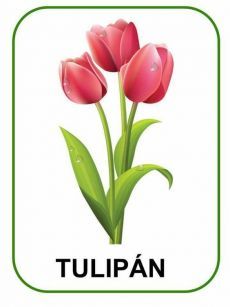 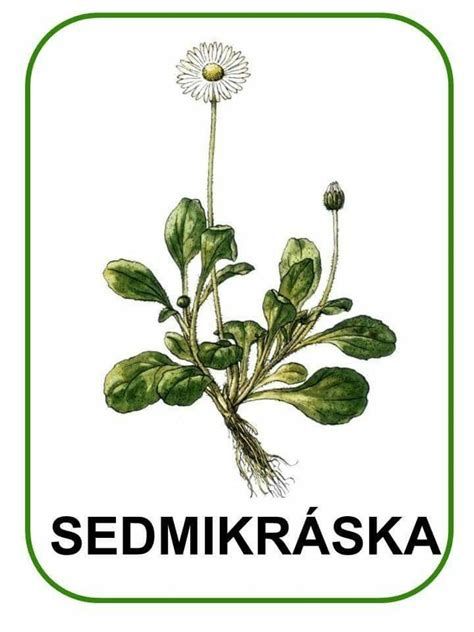 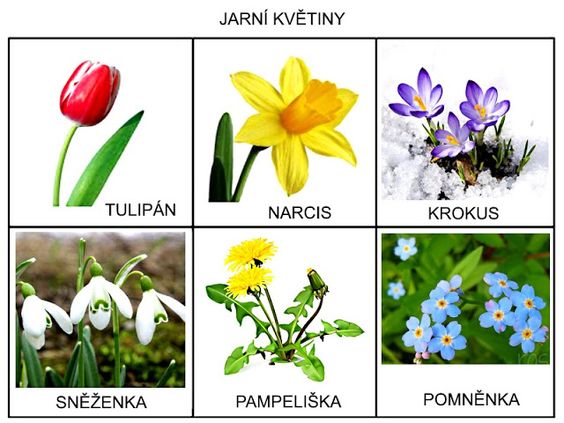 A jak už budeš mít pocit, že poznáš všechny rostlinky na fotografiích tak tu máš pracovní listy, které zkus úplně sám vyplnit, maminka ti jen přečte zadání.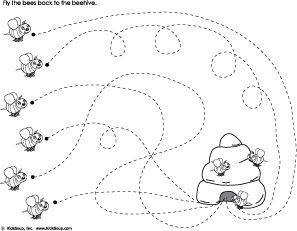 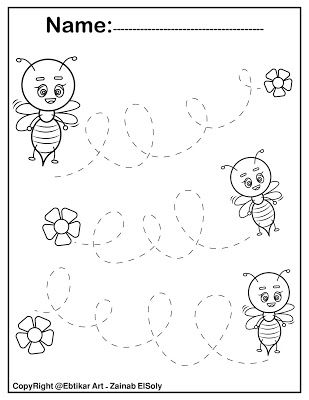 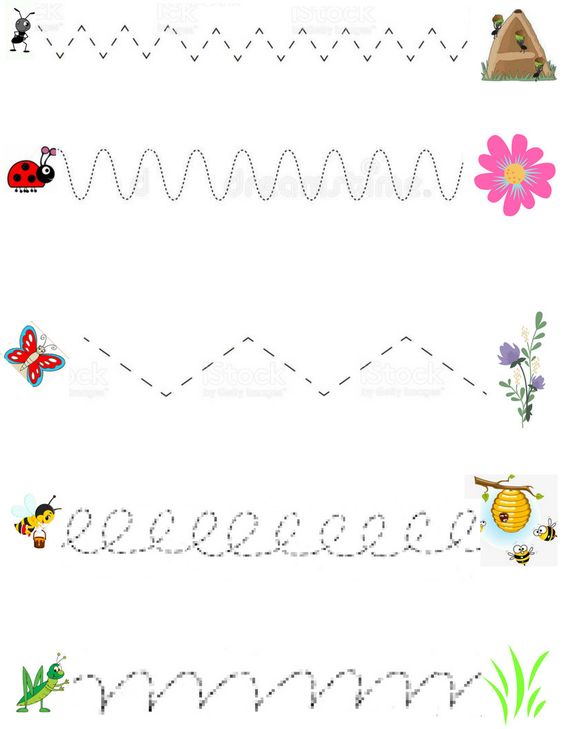 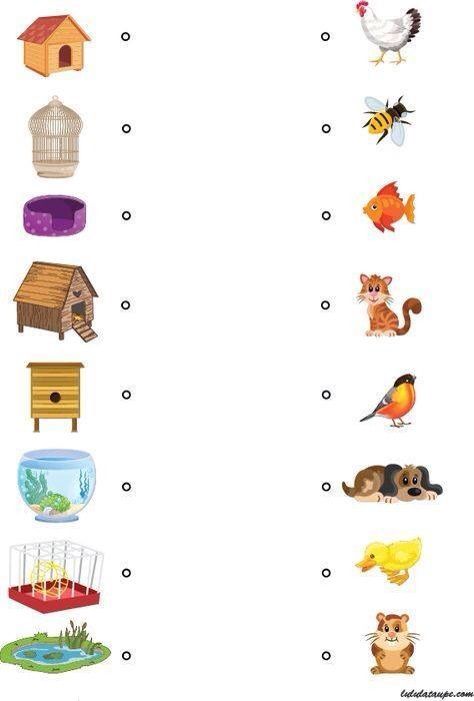 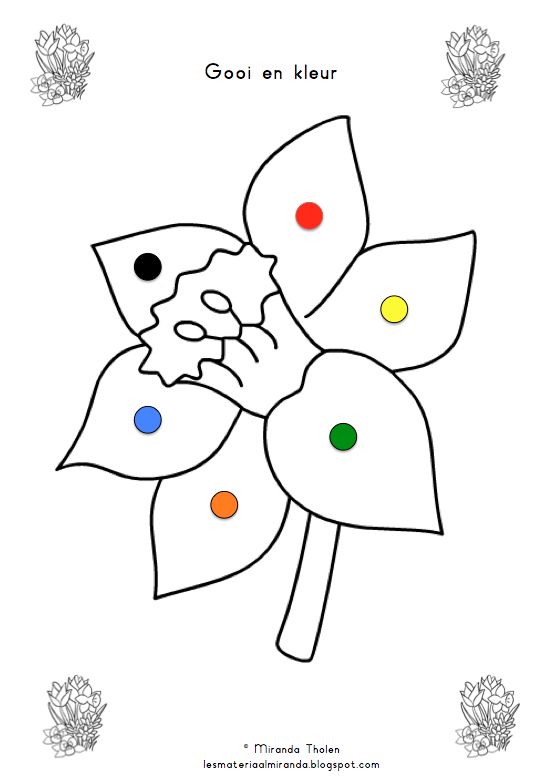 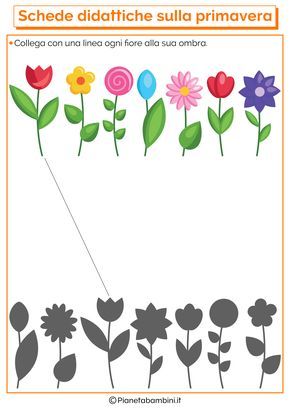 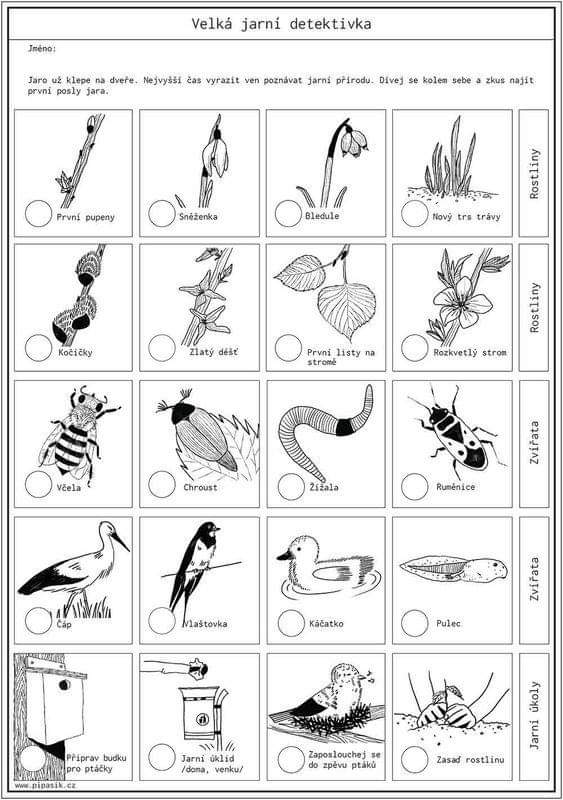 A protože už dlouho jsi doma a potřebuješ chodit i ven, tak zde mám pro tebe úkoly i na procházku: Jaro v zahraděgrafomotorická cvičení- uvolňovací cviky :  vem te si ven křídy a maminka , tatínek ať nakreslí na zel dlouhou vlnovku, kolečko, a ty potom budeš vlnky a kolečka opisovat( viz. Obrázek)pozorujte přírodu jak se začíná probouzet a zkus najít a nasbírat přírodní suroviny během procházky , které máš na obrázcích viz. níže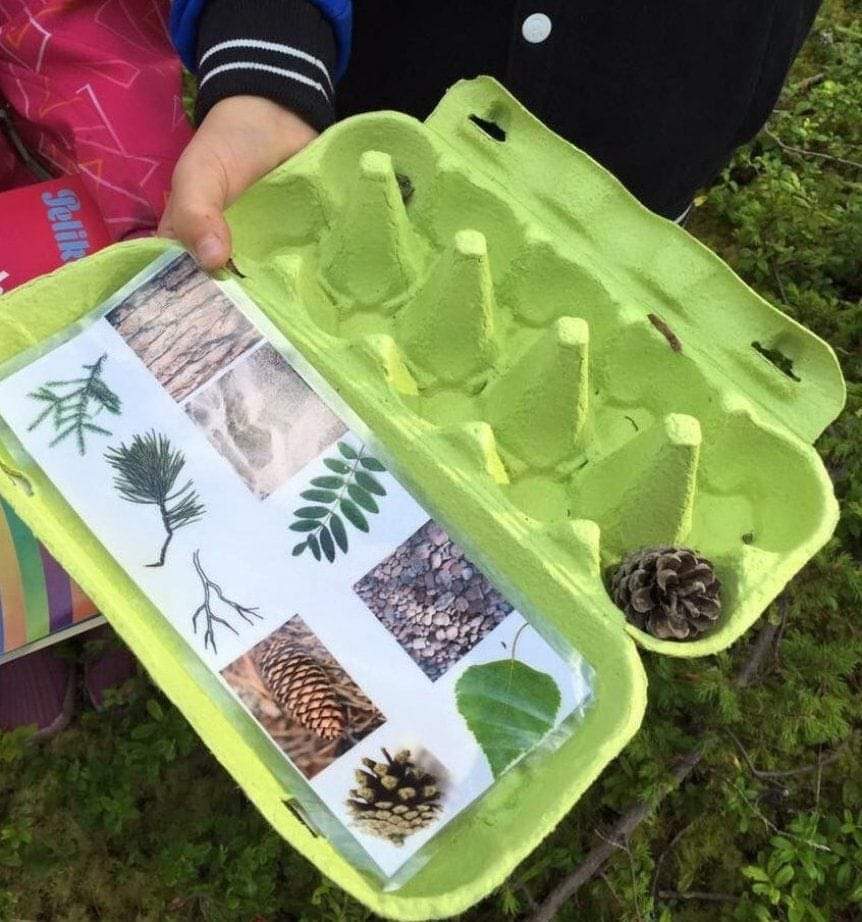 zazpívejte si společně cestou Travička zelená, Pod naším okýnkem, 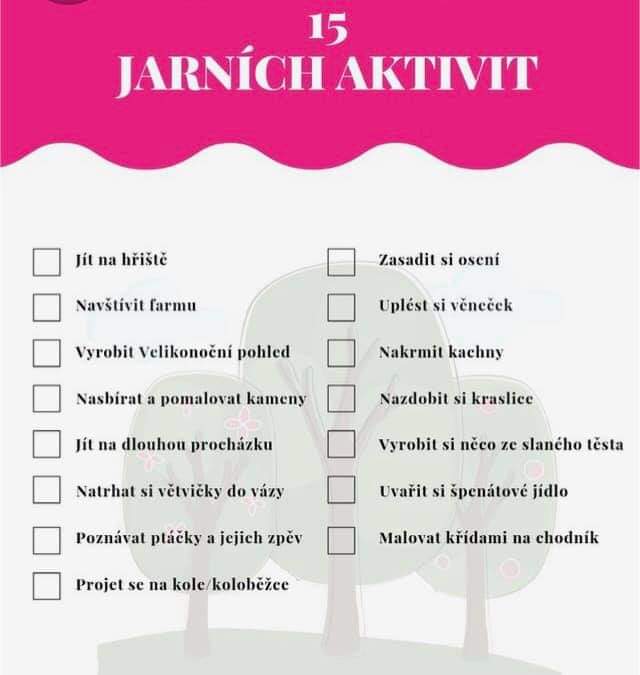 Zahraj si na Zahradníka :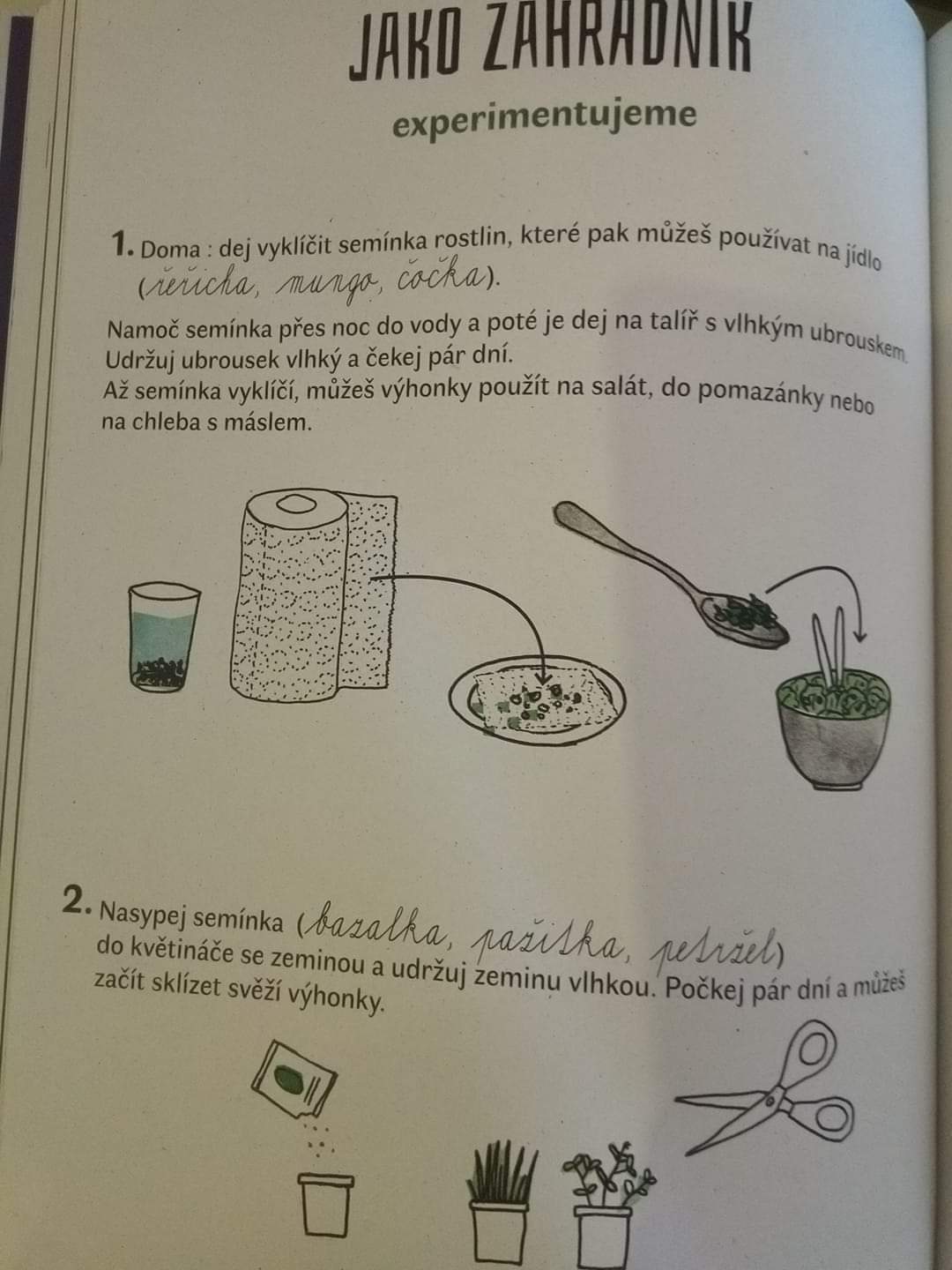 A protože Když ťuká jaro na dveře tak to znaméná, že i my doma to chceme mít hezké a čisté a tak se umývají okna, uklízí se ve skříních v pokojíčcích a to je úkol pro tebe:zkus si vytřít  v pokojíčku skříně  a všechny hračky a oblečení, které patří do skříní a polic, pěkně poskládej a urovnej zpět na svá místapoutírej prach 1 x týdně v pokojíčku a kde ti maminka určí vyčisti si boty , které určitě máš z vycházek od blátautírej nádobí, které ti řekne maminka a ukliď je tam kam patříUvidíš jakou uděláš mamince radost a společně si to užijete…A abys sis užil i pohybu jinak a procvičil všechny části těla, tak tu máme pro tebe něco na rozcvičku a dobře ji znáš a zatancuj te si ji všichni společně :Hlava , ramena, kolena , palce ( písničku najdete určitě na Youtub)A tady 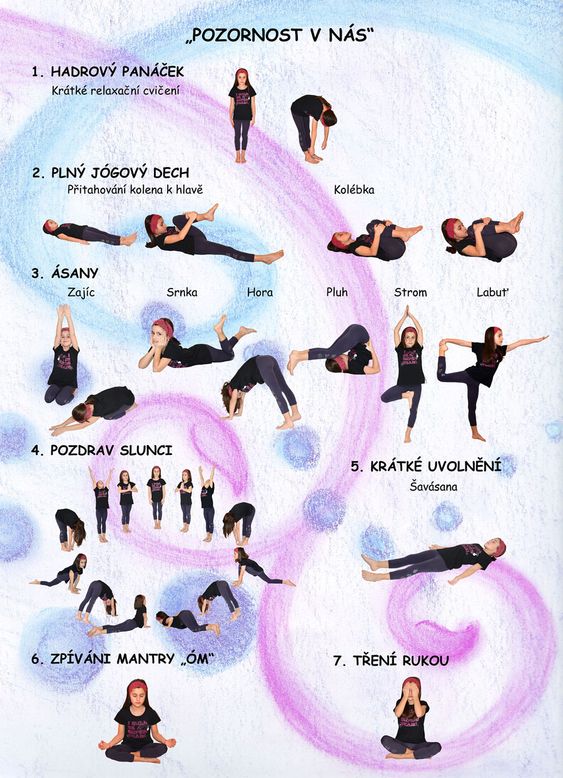 A   procvičíme ručičky, tak by jste nám mohli vyrobit :Papírovou zahrádkuPotřebujeme:barevné papírylepidlo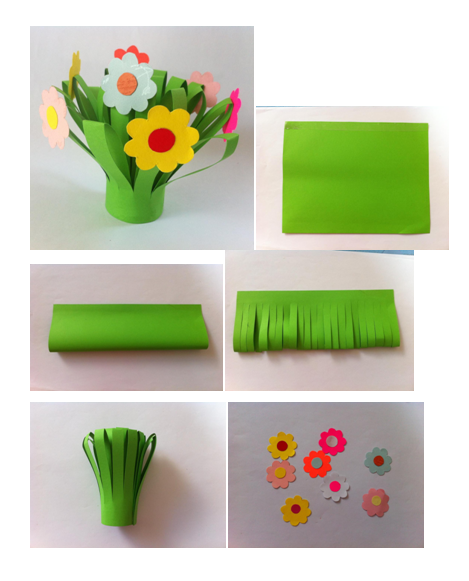 Postup:Ze zeleného papíru si vytvoříme travičku. Papír přeložíme podélně napůl, na volných hranách ho slepíme a na protější straně prostříháme na proužky. Poté ho stočíme do kulata a slepíme.Z barevných papírů si vystříháme květy, ke kterým přilepíme jinak barevné středy a celé květinky potom přilepíme v zelené části. A je hotovo! JA abychom procvičily i hlavičky tak tu máme básničky …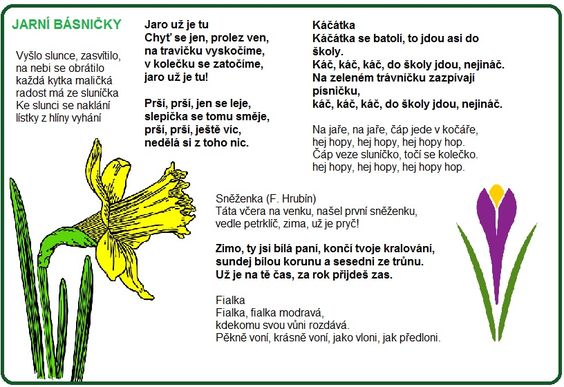 